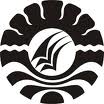 SKRIPSIPENERAPAN METODE BERCERITA DENGAN BONEKA UNTUK PENGEMBANGAN   KEMAMPUAN   BAHASA   RESEPTIFDI TAMAN KANAK-KANAK ADILIKA KELOMPOK B1KECAMATAN RAPPOCINI KOTA MAKASSARTAHUN PELAJARAN 2015/2016NURMIPROGRAM STUDI PENDIDIKAN GURU PENDIDIKAN ANAK USIA DINIFAKULTAS ILMU PENDIDIKANUNIVERSITAS NEGERI MAKASSAR2016